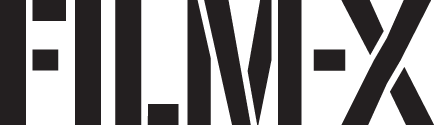 RUMSKIBET / STUDIE 3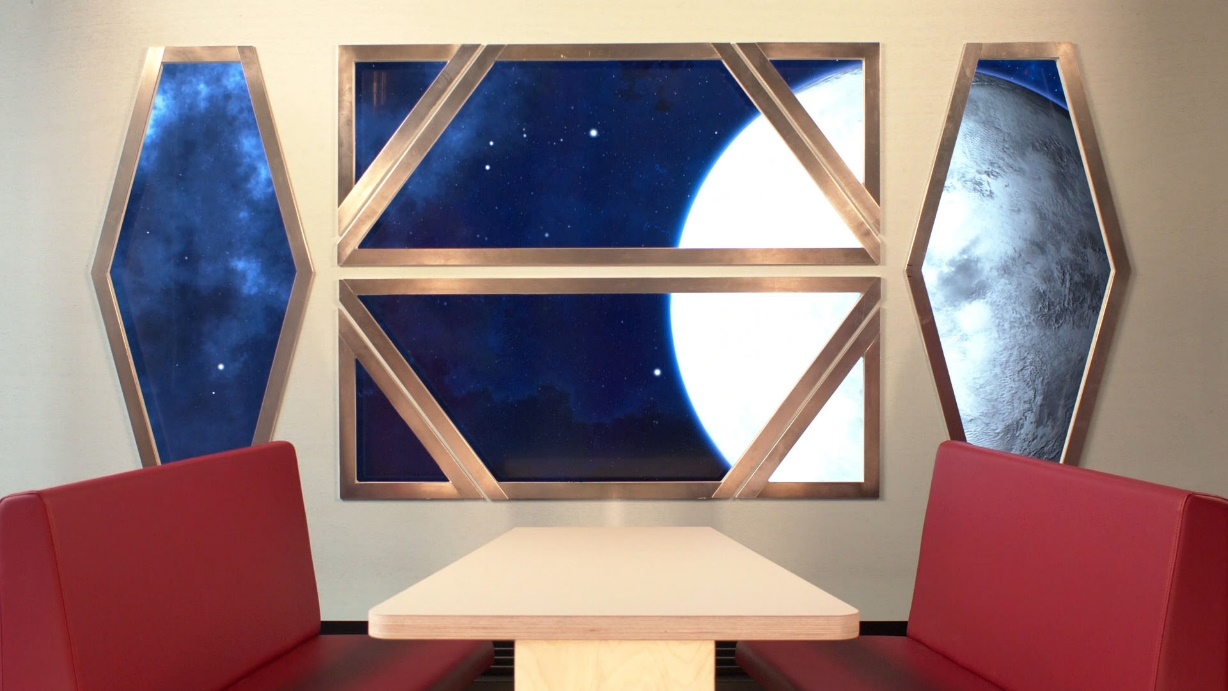 Studieoptagelse med RumskibetGenre: ScifiFilmen foregår i et rumskib der flyver roligt gennem galaksen og nærmer sig en hvid planet. I sidder omkring et bord ved vinduet og ser planeten nærme sig.FIND PÅ EN HANDLINGHvem er I? Videnskabsmænd eller astronauter på mission? De sidste overlevende på vej væk fra jorden?Hvad er jeres mål? Leder I efter liv – eller en ny beboelig planet? Måske har personer i jeres gruppe forskellige mål?Hvilke problemer opstår? I er uenige om I skal lande eller ej? Der mangler brændstof eller ilt? I kan ikke få radiokontakt med jorden?Når I målet til sidst? Ender filmen godt, skidt eller måske åbent?EKSTRA KLIPDer findes ekstra klip til Rumskibet. Indklippene lægges ind i jeres egne optagelser, og I kan både bruge dem til at skabe stemning og handling. Nedenfor kan du se de ekstra klip, der findes til Rumskibet. Stort rumskib
SE KLIP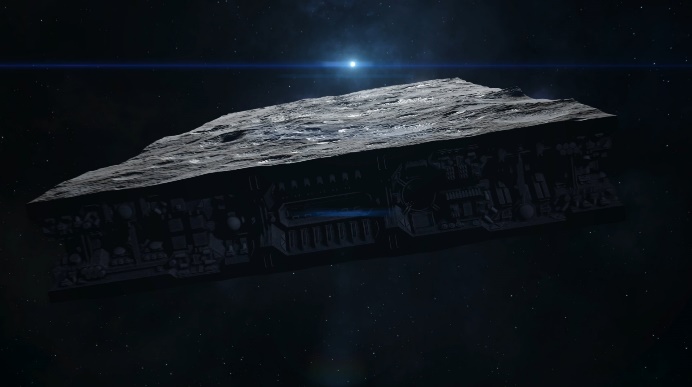 Rundt om stort rumskib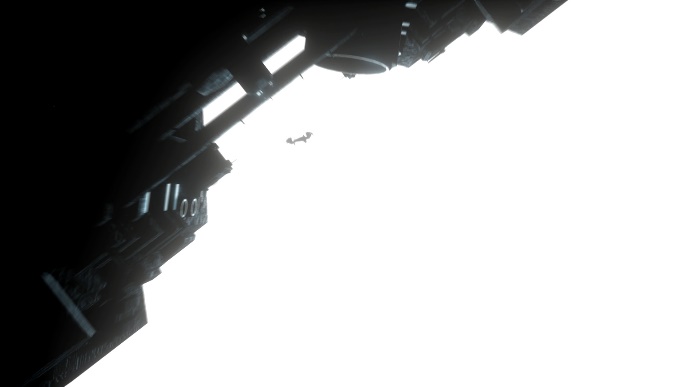 SE KLIPInde i rumskibet 1
SE KLIP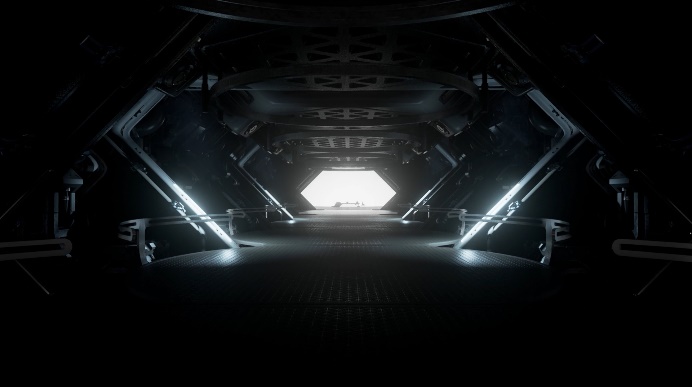 Inde i rumskibet 2 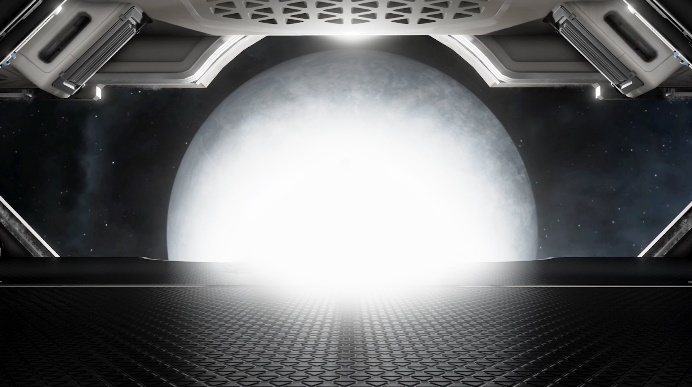 SE KLIPInde i rumskibet 3 
SE KLIP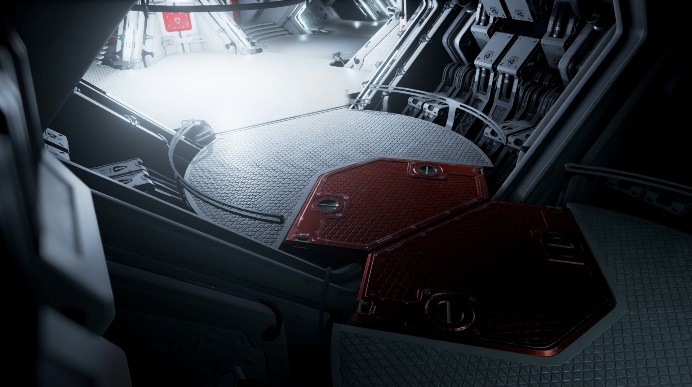 Lille rumskib forlader stort 
SE KLIP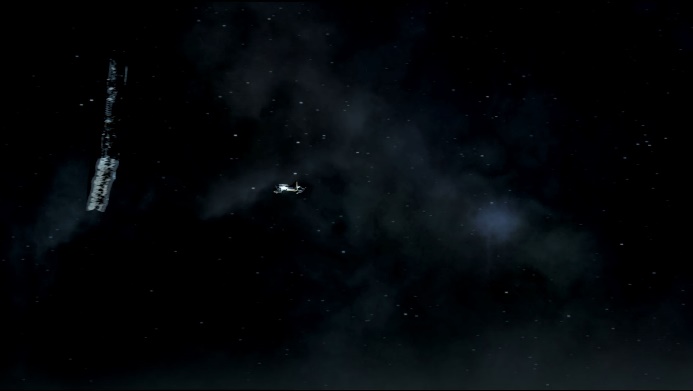 Rumskib over planet - total 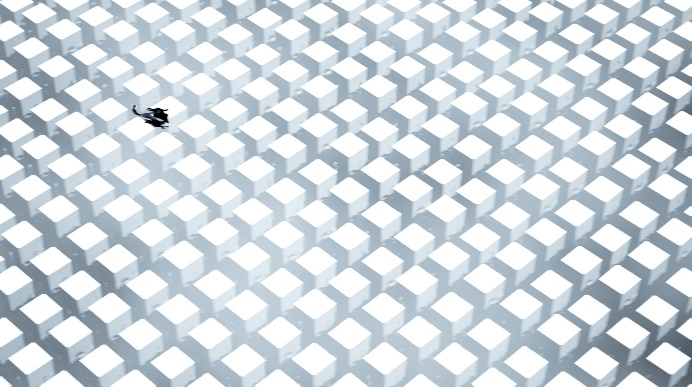 SE KLIPRumskib over planet halvnær 
SE KLIP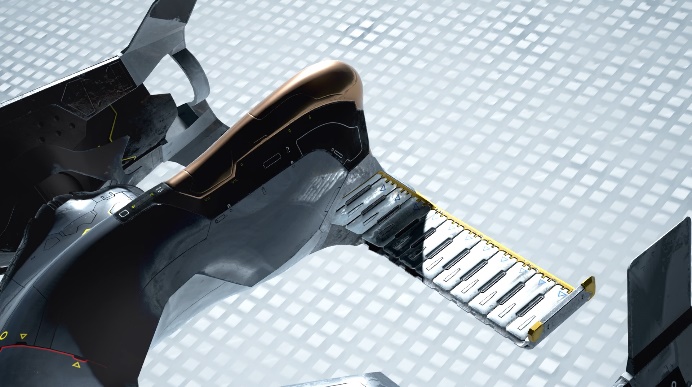 Lille rumskib lander 1 
SE KLIP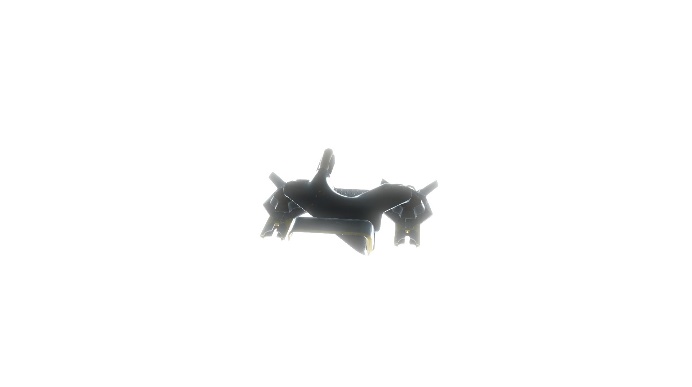 Lille rumskib lander 2 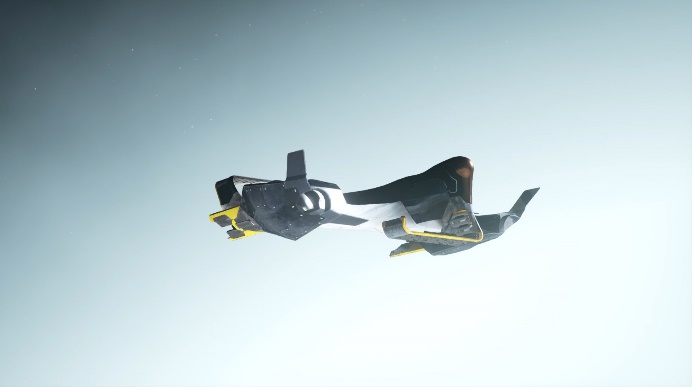 SE KLIPLille rumskib lander 3 
SE KLIP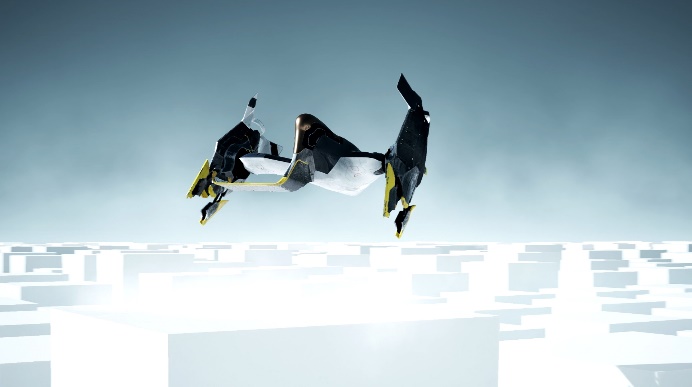 Person ud af rumskib 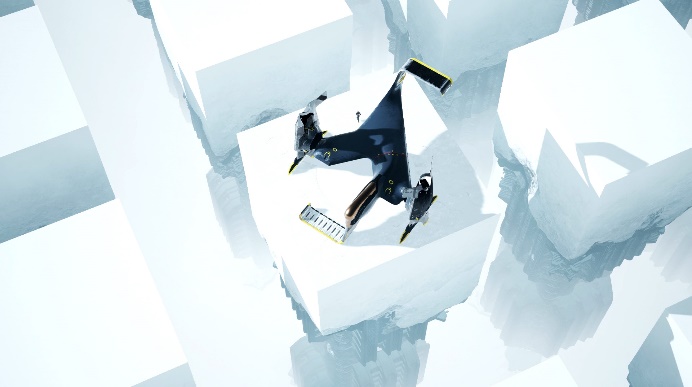 SE KLIPPlanet 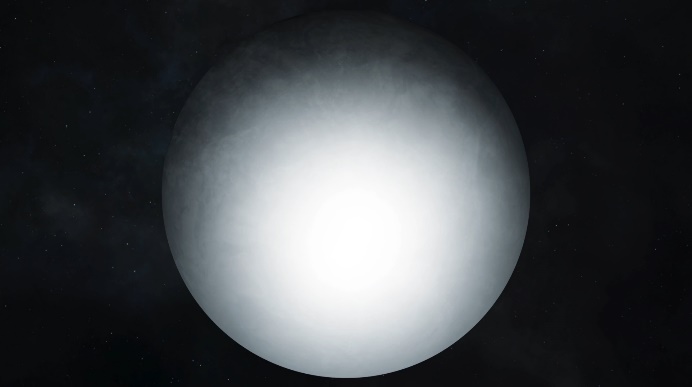 SE KLIP